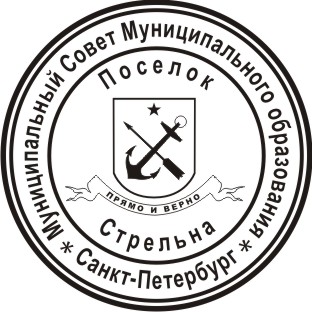 МЕСТНАЯ АДМИНИСТРАЦИЯМУНИЦИПАЛЬНОГО ОБРАЗОВАНИЯ ПОСЕЛОК СТРЕЛЬНАРАСПОРЯЖЕНИЕОб организации работ по уборке территории Внутригородского муниципального образования Санкт-Петербурга посёлок Стрельна по подготовке к зимнему периоду 2021 - 2022 гг. и проведению осеннего месячника по благоустройствуВ целях обеспечения чистоты и порядка на территории Внутригородского муниципального образования Санкт-Петербурга  посёлок Стрельна и подготовке к зимнему периоду 2021 – 2022 гг.:1. Организовать с 01.10.2021 г. по 31.10.2021 г. проведение комплекса работ по уборке территории Внутригородского муниципального образования Санкт-Петербурга  посёлок Стрельна по подготовке к зимнему периоду 2021 - 2022 гг. с проведением 23.10.2021 г. Дня благоустройства города.2. Назначить ответственным по организации и контролю за выполнением комплекса осенних работ по уборке территории Внутригородского муниципального образования Санкт-Петербурга посёлок Стрельна ведущего специалиста отдела благоустройства Местной администрации  Муниципального образования поселок Стрельна Е.А. Наумову.3. Утвердить план проведения работ по уборке территории Внутригородского муниципального образования Санкт-Петербурга посёлок Стрельна по подготовке к зимнему периоду 2021-2022 гг. и проведению осеннего месячника по благоустройству – приложение № 1 к настоящему Распоряжению.4. В проведении осеннего месячника по благоустройству предложить принять участие жителям посёлка Стрельна, предприятиям, организациям и учреждениям независимо от формы собственности и ведомственной принадлежности, расположенным на территории Внутригородского муниципального образования Санкт-Петербурга поселок Стрельна, индивидуальным предпринимателям.5. Организовать уборку территорий, прилегающих к мемориалам, своевременный вывоз мусора.6. Отделу благоустройства:- обеспечить еженедельный отчёт о ходе выполнения осенних работ в районный Штаб благоустройства по предложенной форме.- обеспечить еженедельный контроль за санитарным состоянием улиц, дворовых территорий Внутригородского муниципального образования Санкт-Петербурга посёлок Стрельна с оперативной координацией хода проведения работ в зависимости от погодных условий.7. Информацию о проведении осеннего месячника по благоустройству опубликовать в газете «Вести Стрельны», на официальном сайте Внутригородского муниципального образования Санкт-Петербурга поселок Стрельна, разместить на информационных стендах Внутригородского муниципального образования Санкт-Петербурга поселок Стрельна.8. Контроль за выполнением настоящего Распоряжения оставляю за собой.Глава местной администрации                                                                       И.А. КлимачеваПодготовлено:Ведущий специалист отдела благоустройства                                               Е.А. Наумова30.09.2021поселок Стрельна№ 112